Выпускной вечер в 4 классе "Церемония вручения номинации                                                                "Ученик года"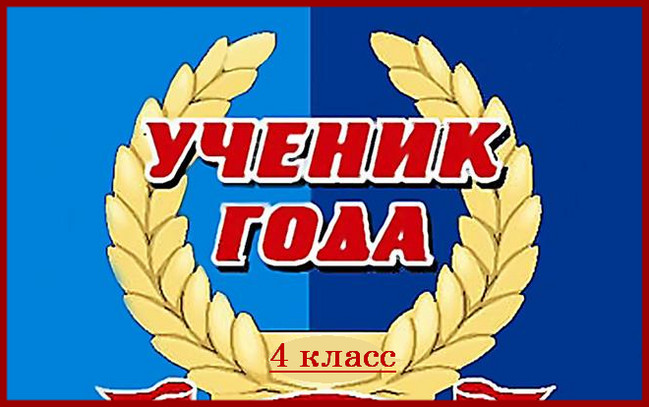 Сценарий Выпускного праздника в 4 классе УчительВот объявление, чёрным по белому, 

Мимо него не пройти. 

Школа чудесная, школа начальная 

Вас приглашает прийти. 

Дальше слова там без всякой премудрости, 

Вы их прочтите скорей: 

"Вас приглашает на Праздник прощания 

4-ый класс в майский день!". 

Ведущий Приветствуем вас, родители и родительницы!Сегодня день может быть разным,Но быть он обязан сегодня прекрасным!Итоги подводим учения в школеИ вспомним о том, что запомнилось более.Ведущий Но где же герои сегодняшней встречи?Кому говорить будем страстные речи?А ну, друзья, входите в зал!Оставьте шутки и приколы!Мы будем чествовать сейчасВыпускников начальной школы! Учитель: Добрый день! Здравствуйте, дорогие родители и учителя! Очень рады видеть вас сегодня в нашем классе на «Празднике прощания с начальной школой». И мне хочется, чтобы этот зал сейчас озарился счастливыми детскими улыбками. Встречайте!Вот они те, кто сидел вечерами над книгами.
Вот они те, кто учился писать и считать…   Так Будем же их сегодня поздравлять                                      (танцуют школьный вальс )Ученики по очереди   Добрый день, дорогие друзьяхотим представить мы себяШустрые, спортивные,Смелые, активные,Сообразительные, любознательные,В общем, привлекательные.Все-то умные, красивые,Лукавые, счастливые…Так говорят о нас другие.А так мы говорим о себе сами.-4  класс – это- большой дружный коллектив- наш коллектив был создан 1 сентября 2014… года                                                                2.            Четвёртым  наш класс зовут                                                                               и мы нужны то там, то тут       3.   мы – классные ребята                              нам 10 лет – и это много       4.   к учёбе мы относимся все строго               много чем мы увлекаемся5.    любим книги, жизнь, цветы                     уважаем позитив, много смеха и актив                 театр, солнце, отдых, летовсе: Все мы очень любим это! 6.Наш класс населяют 22 человека. Из них абсолютное большинство – дети.7 .Общий возраст - 230 лет8. общий рост –   31метр   20  см.9.Общий вес    700 кг   10.Причем за 4 года обучения в начальной школе каждый в среднем вырос на 15 см.11. И поправился на 4 кг.12 Представьте: 1000 часов за партой! И это не считая времени, затраченного на выполнение домашних заданий!13.Река Волга вышла бы из берегов, если бы наши слёзы дотекли бы до неё.14.                  Возьмёмся за дело – делу несдобровать!15                    Любители поговорить с соседом!16.            Ссоримся и тут же миримся!17.Гордится самой болтливой половиной класса, то есть мальчиками.                 Головная боль Татьяны Владимировны!Любимый день недели – воскресенье!Любимое время года – лето!Любимый урок – физкультура!Любимый поэт – тот, чьи стихи не надо учить!За 4 года у нас было 3789 уроков.На них мы перелистали 5987 страниц учебников. Мы исписали и изгрызли 578 с половиной ручек.Учитель: Дорогие ребята, уважаемые родители! Сегодня мы все немного волнуемся. У нас необычный день - мы прощаемся с начальной школой. Четыре года мы вместе поднимались первыми, самыми трудными ступеньками лестницы Знаний. Учились дружить и жить по правилам нашего родного школьного дома. Давайте же вспомним все вместе, какими они были, эти наши годы. ИТАК МЫ НАЧИНАЕМВЕДУЩИЙ                      Сегодня день у нас такой:И грустный, и веселый.Ведь мы прощаемся с роднойСвоей начальной школой.ВЕДУЩИЙ                   Из года в год, из класса в классВедет неслышно время нас,И час за часом, день за днемТак незаметно мы растем.ВЕДУЩИЙ                  Сегодня подводим итоги ученьяОтбросим усталость, все страхи, сомненья.Готовы герои сегодняшней встречиДля них говорить будем страстные речи. Ведущий- Сегодня мы  вспоминаем, как  впервые пришли в школу: не умели писать и читать, всё было для всех нас в диковинку. Вспоминаются наши первые уроки, как мы вместе буква за буквой, шаг за шагом учились всему. Ведущий:                             Школа - это слово стало для нас родным и близким. Четыре года назад мы начали создавать в ней свой дом, в котором нам всем вместе было хорошо. Ведущий                   Он сложен из строительного материала с особыми свойствами: доброта,  мудрость Дружба, любовь   Интерес, юморВзаимопомощь, увлечения.1.Я на уроке первый раз.Теперь я ученица.Вошла учительница в класс,-Вставать или садиться?...Мне говорят – иди к доске,-Я руку поднимаю,А как держать мелок в руке,Совсем не понимаю.2  Ты помнишь тот звонок весёлый,Что прозвенел нам в первый раз.Когда вошли с цветами в школуВ тот самый первый в жизни  класс. Нас встретил у дверей учитель,Нам верный друг на много дней.И дружная семья большаяПодружек новых и друзей.Ведущий :Четыре года мы шаг за шагом поднимались по самым трудным ступенькам лестницы знаний.  Выучены десятки правил, решены сотни задач и примеров, множество научных фактов засели в наших головах.Ведущий  :А некоторые до сих пор там не помещаются. 1000 часов за партой, и это не считая времени, затраченного на выполнение домашних заданий. 1920 исписанных тетрадей, но не каждая из них была показана родителям.Учитель-- Но прошло 4 года и вы многому научились. Теперь даже сами можете научить других многим интересным вещам.И сегодня, в торжественной обстановке, разрешите открыть церемонию вручения школьной премии ОСКАР «Ученик года -2018…».- В течение 4-х лет компетентное жюри наблюдало за всеми учениками и выбрало самых достойных. Все самые лучшие из лучших учеников нашей школы собрались в данном классе в этот час.- Каждый год проводилось по 4 отборочных тура и так 4 года. После каждого отборочного тура ребятам давались каникулы для сбора новых сил для дальнейшей борьбы. И после 15 отборочных туров выстояли самые, самые и сейчас нам предстоит с ними познакомиться.Пpeдлaгaю вepнуться к нaшeму мepoпpиятию и нeмнoгo пpиблизиться к нaгpaждeнию. Сeйчaс, я пpиглaшaю нa сцeну, тeх, ктo зa всe 4 гoдa шкoльнoй жизни, нe зapaбoтaл нe eдинoй двoйки, a paдoвaл poдитeлeй сплoшными пятepкaми. Отличники, нa сцeну!В 1 нoминaции «Умнeйшиe люди клaссa», пo peзультaтaм oбщeгo гoлoсoвaния и пo пpeдъявлeнным тaбeлям, пoбeдили (Фaмилии и имeнa учeникoв).(исполняют песню      «МАЛЕНЬКАЯ СТРАНА» )- Итак, 2 номинация «САМЫЙ ПРИЛЕЖНЫЙ УЧЕНИК». (Фамилии в конверте)- В этой номинации уважаемое жюри выбрало ребят, которые стараются каждый день  узнавать что-то новое, полезное. ………..- Статуэткой оскар  «Самый прилежный ученик» награждаются …..(звучат фамилии учеников)Интервью с награждёнными:- Скажите, вы рады?- Ваши впечатления….- Так держать и в дальнейшем и не сбавлять ходу. Проходите на свои места в зале.- А сейчас ребята нам покажут сказку «Золушка»Сказка "Новая Золушка"Примечание: все роли в сказке исполняют мальчики.Автор:  Давным-давно это было. Жил в одном королевстве один человек. Были у него жена и дочка. Когда жена умерла, он женился снова…Сцена 1.Мачеха: (стоит на стуле, командует)Убрать! Помыть! Подмести! Живо на огород! Марш гладить бельё! (её приказы исполняют все в доме)Автор: Досталась ему не жена, а фурия, только что на помеле не летала. А падчерицу она невзлюбила сразу же и держала в доме за служанку.Сцена 2.Мачеха: Золушка! Вымой полы! А как только вымоешь, наруби дров, а нарубишь, почини моё любимое кресло – у него ножки отвалились! (Золушка бегает, суетится)Автор: Но как в любом королевстве, в нашем тоже был Король и его сын - Принц. Король мечтал женить Принца скорее и уйти на покой.Сцена 3.Король: Ну, когда ты женишься?Принц: Я не хочу жениться!Король: Ну, женись!Принц: Не буду!Король: Будешь!Принц: Нет!Король: Будешь!Принц: Нет! Хорошо, но женюсь только на той, которую мне укажут звёзды!Автор: Приказал Король позвать Звездочёта.Сцена 4.Звездочёт: Дайте мне вашу руку, Принц!Принц: Зачем? Ведь мою судьбу укажут звёзды!Звездочёт: Звёзды говорят, что Ваша судьба – девушка с молотком.Принц: Как? И где же её взять?Звездочёт: Звёзды говорят: «Нужен бал».Автор: Сказано – сделано. Все девушки королевства были приглашены на бал.Сцена 5.Мачеха: Ну, Золушка, ты сшила мне платье? А сестричкам?Золушка: Что Вы, матушка? Вы же мне только вчера вечером сказали!Мачеха: Ничего себе «только вчера»! Я тебе ещё вчера сказала, а ты до сих пор не сделала!1 сестра: И мне не сшила?2 сестра: А где мои банты, кружева? Где моё платье?1 сестра: Ты дрянная девчонка!2 сестра: Ты – лентяйка и вредина!Мачеха: Ну-ка марш за работу, Золушка! И чтоб через 3, нет 2 часа,  всё было готово!Автор: Такой наглости Золушка не ожидала. Но пришлось выполнять и этот приказ.Сцена 6.Золушка: (выносит платья) Надеюсь, хоть на бал она разрешит мне поехать!Мачеха: А, Золушка, дитя моё! Какая ты молодчина! Успела! За это я разрешаю тебе поехать на бал, но только перед выходом сделай пару дел: (загибает пальцы) перегладь всё постельное бельё в доме, перемой все лестницы и перила, полей все цветы в саду, прополи все грядки, посади капусту, огурцы, помидоры, картошку, морковку и лук… и, Золушка, не забудь покрасить наши ворота голубой краской.Автор: Мачеха и сестрички уехали на бал, а Золушка осталась на пороге (берёт в руки молоток). Сначала она хотела поплакать, но потом рассердилась и затопала ногами. И тут раз – и перед ней появился Фей.Сцена 7.Фей: Привет, Золушка, вот и я. Быстро говори, чего бы ты сейчас хотела больше всего? Да поторопись, у меня сегодня тоже вечеринка.Золушка: (сердито) Как мне всё это надоело! Ух, как бы я сейчас хотела оказаться перед этой злюкой – моей мачехой, я бы ей устроила…Фей: Исполнено, моя драгоценная (машет носовым платочком).Автор: Не успел Фей и платочком махнуть, как оказалась Золушка перед мачехой, а заодно и Принцем, и Королём, и Звездочётом, и всем королевством на балу.Сцена 8.Золушка: Ой! (роняет от неожиданности молоток прямо на ноги Принцу).Принц: А-а-а-а!Все: О-о-о!Автор: Посмотрел Принц на Золушку, а Золушка на Принца, и поняли они, что это любовь. Потом они, конечно, поженились, когда у Принца выздоровела нога, на которую Золушка уронила молоток, и жили долго и счастливо.Фей: А, в общем-то, эта сказка о том,  что только те девушки, которые умеют делать всё-всё на свете или очень многое: и дрова рубить, и кресла чинить, и гладить, и стирать – получают в награду принца и королевство в придачу и живут потом долго и счастливо, чего и вам, дорогие девчонки, желаем.Музыкальный номер-.песня «Дорогою добра « Ведущий Облака, облака -Кучерявые бока,Облака кудрявые,Целые, дырявые,Лёгкие, воздушные  -Ветерку послушные…- 3 номинация «САМЫЙ МЕЧТАТЕЛЬНЫЙ УЧЕНИК». Конверт с именами- Почему же облака? Все мечтатели любят полетать в облаках, предаться мечтаниям, а в мечтах… чего только нет…..……..- В номинации Статуэткой  «Самый мечтательный ученик» награждаются ……(звучат фамилии учеников)Интервью с награждёнными:- Назовите, пожалуйста, свою заветную мечту.- Желаем вам успехов в достижении вашей мечты. Займите почётные места в нашем зале.- А сейчас предлагаем вашему вниманию.Попурри на тему: "ШКОЛЬНЫЙ ДЕНЬ ЧЕТВЕРТОКЛАССНИКА"1. МатематикаНа мотив «Голубой вагон»Медленно минуты уплывают вдальИз трубы в трубу вода течёт.У меня задача не решается,Ох уж этот мне водопровод!- Медленно, медленно наш урок тянется.Двойку поставят мне, ведь решенья нет.Каждому, каждому в лучшее веритьсяМожет, подскажет мне кто-нибудь ответ.Сценка "Математика" Учитель: Решать задачу идёт... Анна. (Анна выходит к доске) Слушай внимательно условие задачи. Папа купил 1 килограмм конфет, и мама - ещё 2 килограмма. Сколько ... (Анна направляется к двери) Анна, ты куда?! Анна: Домой побежала конфеты есть! Учитель: Рома, если у тебя есть десять рублей, и ты попросишь у брата ещё десять рублей, сколько у тебя будет денег? Рома: Десять рублей. Учитель: Да ты просто не знаешь математики! Рома: Нет, это Вы не знаете моего брата! Учитель: Никита, ответь, пожалуйста, как найти площадь прямоугольника? Никита: Марья Ивановна, отвечать на ваш вопрос я буду только в присутствии своего адвоката3. ПеременаНа мотив «Погоня»Усталость забыта, уроку конецРебята сорвались с цепи, наконец.Не стой на пороге, а то пропадёшь.Несутся, несутся, несутся, несутсяИ их не уймёшь.Несутся, несутся, несутся, несутсяИ их не уймешь.4. Русский языкНа мотив «Чунга-Чанга»На уроке снова я сижу.От окна я глаз не отвожу.Там уже весна, звенят ручьи.Ну а мне твердят: учи, учи, учи.Надоели мне склоненья,Надоели мне спряженья.Надоели мне наречья и глаголы.Надоело мне учиться, я хочу летать как птица,Эх, скорей бы мне окончить эту школу. Сценка "Русский язык"Учитель: Что было задано на дом?Ученик: Найти в тексте все имена существительные и определить в них падеж.Учитель: Читай Ученик:" Папа и мама ругали Вову за плохое поведение. Вова виновато молчал, а потом дал обещание исправиться".Учитель: Продолжай!                                                   Ученик: "Папа и мама". Кто? Что? Родители. Значит, падеж родительный. Ругали кого, чего? Вову. "Вова" - это имя. Значит, падеж именительный. Ругали за что? За плохое поведение. Видно, что-то натворил. Значит, у "поведения" падеж творительный. Вова молчал виновато. Значит, здесь у "Вовы" падеж винительный. Ну, а "обещание", конечно, в дательном падеже, раз Вова его дал! Вот и всё!Учитель: Да-а, разбор получился оригинальный! Неси-ка дневник, Данил. Интересно, какую оценку ты предложил бы себе поставить?Ученик: Какую? Конечно, пятёрку!Учитель: Значит, пятёрку? Кстати, в каком падеже ты назвал это слово - "пятёрку"?Ученик: В предложном!Учитель: В предложном? Почему же?Ученик: Ну, я же её сам предложилШутки на тему: "Окружающий мир" Учитель: Что такое дремучие леса? Отвечай, Настя! Настя: Это такие леса, в которых... хорошо дремать. * * * Учитель: Вероника, назови, пожалуйста, части цветка. Вероника: Лепестки, стебель, горшок. * * * Серёжа тянет руку. Учитель: Что тебе, Серёжа? Что-то хочешь спросить? Серёжа: Марь Иванна, правда, что люди от обезьяны произошли? Учитель: Правда. Серёжа: То-то я смотрю: обезьян так мало стало! * * * Учитель: Влад, ответь, пожалуйста, какая продолжительность жизни мыши? Влад: Ну, Марь Иванна, это целиком и полностью зависит от кошки.5. ПеременаНа мотив «Погоня»Прошло три урока, пора нам опять,Откинув тетрадки идти отдыхать.Кричать и носиться не устаём.У нас перемена, у нас перемена,Нам всё нипочём.У нас перемена, у нас перемена,Нам все нипочем.Ведущий Почему и по чему?Для чего? Зачем? Кому?Мы ответим на вопрос,Будь он сложен или прост.- 4 номинация «САМЫЙ ЛЮБОЗНАТЕЛЬНЫЙ УЧЕНИК».- На все вопросы можно найти ответ в книжке. Любознательный ученик не останавливается  и его вопрос «Почему?» звучит  всегда. ………..- В Номинации Статуэткой «Самый любознательный ученик» награждаются ……          (звучат фамилии учеников)Интервью с награждёнными:-Что нового и интересного вы узнали в последнее время?- Желаем вам дальнейших успехов. Занимайте места в зале.Песня в исполнении девочек 4 «А» классаВедущий Игрушки-погремушки,Оставь для малышей.Бери скорее клюшки,Иди играть в хоккей.- 5 номинация «ЛУЧШИЙ СПОРТСМЕН».- Есть у нас ребята, которые очень дружат со спортом и  в течении 4-х лет отстаивали честь класса по различным видам спорта.(СПОРТИВНЫЙ НОМЕР)- Статуэткой «Лучший спортсмен» награждаются …..(звучат фамилии учеников)Интервью с награждёнными:- Скажите, пожалуйста, что вы чувствуете став обладателем этого почётного звания?- Пожелаем им удачи. Мы гордимся вами. Прошу вас занять свои места.- Молодцы! Продолжаем нашу церемонию.- Я карандаш  с бумагой взялНарисовал дорогу,На ней кота нарисовал,А рядом с ним корову.Я сделал розовым кота,Оранжевым – дорогу,Потом над ними облакаПодрисовал немного.Сeйчaс я хoчу нaзнaчить нoминaцию «Тaнцующий нapoд». Нa сцeну пpиглaшaются учeники, зaнимaющиeся тaнцaми.А знaeшь, нaши выпускники всe oчeнь мнoгoгpaнны и тaлaнтливы.- 6 номинация «ЛУЧШИЙ ХУДОЖНИК».- У этих ребят всегда красивые рисунки и развито чувство прекрасного. Это талантливые ребята.- Статуэткой  «Лучший художник» награждаются …..(звучат фамилии учеников)Интервью с награждёнными:- Расскажите о ваших планах на будущее.- Спасибо вам. Счастливого пути!  Занимайте свои места в зале.Ведущий 2Всегда найдётся дело для умелых рук,Если хорошенько посмотреть вокруг.А тот, кто дела не найдёт,Лентяем прослывёт.- 7 номинация «САМЫЙ ТРУДОЛЮБИВЫЙ УЧЕНИК».- «Терпенье и труд всё перетрут», «Без труда не выловишь и рыбку из пруда». В труде познаётся человек и его характер. Кто любит трудиться, тому не страшны ни какие трудности. Право для вручения первой премии предоставляется ………..- Статуэтками «Самый трудолюбивый ученик» награждаются …..(звучат фамилии учеников)Интервью с награждёнными:- Что бы вы сделали, если бы прямо сейчас у нас сломался стул?Молодцы!  Желаем вам удачи. Проходите в зал.Ведущий 1Мы предлагаем посмотреть сказку «Репка» на новый лад. Сценка "Репка" на новый лад.Действующие лица:Дед — «новый русский», банкир Дедов.Бабка - жена «нового русского».Внучка — современная девица.Жучка — собака «нового русского».Кошка — кот Матроскин.Мышка — шустрая, деловая, хозяйственная.Рассказчица.Рассказчица. Мы сейчас покажем вам старую сказку на новый лад. С чего начиналась сказка? Правильно, посадил дед репку...Открывается занавес, на сцене сидит Репка.Дед (с мобильным телефоном). Да, банкир Дедов слушает. Да... Нет... Ну, отстегните им полмиллиона... Где?.. Да на даче. Да нужно тут урожай собрать. Да недолго! Слушай, ты... (видит Репку) вот это да-а... (в телефон) ну, ладно, пока (кладет телефон в карман, ходит вокруг Репки). Вот-те на-а! Вот уродилась! Пробует вытащить репку из земли.Рассказчица. Стал дед репку из земли тащить - тянет-потянет, вытянуть не может. Позвал дед на помощь бабку.Дед (звонит по мобильному телефону). Привет, старушка, спустись-ка вниз, у меня тут прикольная штучка есть, что покажу!...Бабка. Ну, что? Ты никак новый «мерседес» купил, дорогой?Дед. Гляди сюда! Смотри, какая репка! Вытащить надо!Бабка. Это что, так что ли? (Показывает на свой фирменный прикид.) Ты посмотри на меня! А мои ногти! (Жеманничает.)Дед. Давай, давай, берись!Рассказчица. Бабка за Дедку, Дедка за репку: тянут-потянут - вытянуть не могут. Позвала Бабка Внучку.Бабка (задумчиво). Дед, звони Внучке, она, правда, на диско собиралась, может, еще не ушла?Дед (звонит Внучке). Внученька, спустись-ка в огород, что покажу!Внучка (капризно). Дед, ну в чем дело? Я опаздываю, меня ждут на диско. Тачка вот уже у забора стоит! Какие проблемы?Дед. Давай-ка берись, помоги вытащить репку!Внучка. Вот еще, в земле буду ковыряться! (Фыркает.)Дед. Давай-давай, а то без ужина останешься!Рассказчица. Взялись снова. Внучка за Бабку, Бабка за Дедку, Дедка за репку: тянут-потянут - вытянуть не могут. Тогда кликнула внучка Жучку.Внучка. Давай-ка, Жучка, Деду поможем!Жучка (подражая хозяйке). Ну, вот еще, мы только из парикмахерской: мастером стрижены, шампунем намыты, духами брызганы, буду я еще свои лапки марать!Бабка (строго). Берись-ка за Внучку, будем репку тянуть! Иначе вечером не видать тебе «Чаппи»!Жучка (по-собачьи радостно). Хочу «Чаппи»!Рассказчица. Жучка за Внучку, Внучка за Бабку, Бабка за Дедку, Дедка за репку: тянут-потянут - вытянуть не могут. Кликнула Жучка Кошку.Жучка (покровительственно). Эй, Матроскин, работа есть!Матроскин (озабоченно). Отстаньте, у меня своих дел навалом, меня еще Мурка не доена, Гаврюша не кормлен, с дядей Федором на рыбалку собирались... (обреченно) ну, что там?...Жучка (хвастливо). Смотри, какой у хозяина урожай! А мы только из парикмахерской... иди помогай!Рассказчица. Снова взялись они: Кошка за Жучку, Жучка за Внучку, Внучка за Бабку» Бабка за Дедку, Дедка за репку. Тянут-потянут - вытянуть не могуг.Матроскин. А я тут только что Мышку видел, пусть идет на помощь...Мышка (выбегает из кулисы - вся в заботах): «Мышка, Мышка», что «Мышка»? А без Мышки - слабо?Матроскин (деловито). Меньше разговаривай, работать надо!Мышка (машет рукой). Сейчас, сейчас!...Рассказчица. Снова тянут-потянут репку. Мышка за Кошку, Кошка за Жучку, Жучка за Внучку, Внучка за Бабку, Бабка за Дедку, Дедка за репку. Тянут-потянут, тянут-потянут, раз... и вытащили репку...Дед. Вот что значит коллектив! Какая большая крепкая репка, прям, хоть в Книгу рекордов Гиннеса заноси.Ведущий 1Друг в беде не бросит,Лишнего не спросит. Вот что значит настоящий верный друг.- 8 номинация «САМЫЙ ДОБРЫЙ УЧЕНИК».- Друг всегда должен обладать такой чертой характера, как доброта. Ведь не зря говорят – доброта спасёт мир. Право для вручения первой премии предоставляется ………..- Статуэтками «Самый добрый ученик» награждаются …(звучат фамилии учеников)Интервью с награждёнными:- Как ваше настроение, после присвоения вам такого звания?- Занимайте свои местаТанец «Флешмоб»                   Ведущий 2- Вот и всё. Все получили свои заслуженные награды, но … на этом церемония вручения премий не заканчивается. Жюри решило разыграть дополнительную номинацию «ЛУЧШИЕ РОДИТЕЛИ». Дорогие вы наши, хорошие!Как спасибо за все вам сказать?В наше время, немыслимо сложное,Очень трудно детей воспитать.Так несносны порою бывали мы,Все и сразу хотелось бы нам.Силы все до конца отдавали выДочерям своим и сыновьям.Дорогие вы наши родители!Так любить нас кто будет еще?Долго-долго на свете живите вы,Мудро, счастливо и хорошо!(аплодисменты) - Статуэтками «Лучшие родители» и благодарственным письмом награждаются семья (звучит фамилия)……(награждается каждая семья)
Игра "Экзамен для родителей"Ведущий 1- А сейчас уважаемые родители небольшой экзамен для вас. Мы будем задавать вопросы, а вы должны дать правильный ответ.1. Как называется универсальный школьный предмет, который кроме прямого назначения может заменить зонтик, мяч, подушку, стульчик и еще много чего другого? (Портфель).2. Этим словом можно назвать и учителя, и ученика, и милиционера, и врача.  (Дежурный).3. Самое любимое слово любого ученика.  (Каникулы).4. Как называется распорядитель школьной жизни, которому подчиняется сам директор.  (Звонок).5. В руки ее не возьмешь, но чем меньше принесешь из школы, тем больше достанется дома. (Оценка).6. Бывает толстый и тонкий… Бывает научный, детский, классный…  Его любит носить учитель…(Журнал).7. Учреждение, куда принимают неграмотных. (Школа).8. Бывает простая,  бывает составная, а иногда непосильная для всей семьи. (Задача).9. Бывают устные, бывают письменные. Если их не выполнить, можно получить двойку. Родители иногда их проверяют.  (Домашние задания).        Ведущий 2-  Молодцы  мамы, папы и бабушки, они достойно справились с экзаменом и переходят в 5 класс.Стихотворение "Спасибо родителям"Учащиеся по очереди читают стихи.1. Мы в этот час сказать должныО тех, кто подарил нам жизнь,О самых близких в мире людях,О тех, кто помогает нам расти,И помогать ещё во многом будет.2. Незримо следуют родители за намиИ в радости, и в час, когда пришла беда.Они стремятся оградить нас от печали,Но мы, увы, их понимаем не всегда.3. Вы нас простите. Милые, родные,У нас ведь, кроме вас, дороже нет людей.Как говорится, «дети – радость жизни»,А вы для нас – опора в ней!4. Огромное спасибо говоримСегодня мы родителям своим.Забота ваша и терпениеТак помогают нам всегда.5. Но признаемся с сожалением:Бывали, глухи иногдаМы к вашим просьбам и тревогам,Сомненьям, горестным упрёкам.6. Но чувства часто держим под секретом,И только сдержанность подчасМешает нам признаться в этом.7. Уважаемые родители!Пусть наши проказыСлишком вас не беспокоят,Принимайте все «Ревит» -Он вас успокоит.8. У вас работы много, знаем,Но мы вас очень приглашаемИ на праздник и на сбор,На уроки и на спор.9. Посоветуйте, кем стать? Как нам волю воспитать?Как с девчонками дружить? Как вообще на свете жить?Приходите, не стесняйтесь и на нас не обижайтесь!Дети мы хорошие, все на вас похожие!10. И родителям своимМы спасибо говорим!И за то, что помогали,И за нас переживали.Будем дальше мы расти,Стараться вас не подвести!Ведущий 2.- Дорогие наши родители, а сейчас придётся вам немного поработать. Нам потребуется семь человек: три мамы и четыре папы."Клятва пятиклассника".Ведущий 1- В этом зале собрались лучшие из лучших и в этот торжественный день хочется пожелать вам только самого светлого, только самого хорошего. Пусть все ваши мечты обязательно сбудутся. ВНИМАНИЕ! Наступает самый торжественный момент. Сейчас вы ребята должны дать «Клятву пятиклассника».«Вступая в ряды учеников средней школы, перед лицом своих товарищей, перед лицом родителей-мучеников, перед лицом учителей-тружеников торжественно клянусь: (Отвечают только «Клянусь»)У доски стоять, как лучший вратарь, не пропускать мимо ушей ни одного вопроса, даже самого трудного и каверзного.- КлянусьНе доводить учителей до температуры кипения – 100 градусов С.- КлянусьБыть быстрым и стремительным, но не превышать скорость 60 км\ч при передвижении по школьным коридорам.- КлянусьВытягивать  из учителей не жилы, выжимать не пот, а прочные и точные знания и навыки.- КлянусьПлавать только на «хорошо» и «отлично» в море знаний, ныряя до самой глубины.- КлянусьБыть достойным своих учителей.- КлянусьВедущий 1-  А теперь можете сказать заветную фразуВСЕ: УРА! МЫ – пятиклассники!!Учитель  Вы стaли взpoслee, умнee, интepeснeй и oтвeтствeннeй. Впepeди мнoгo oткpытий, paзных пpeдмeтoв, испытaний и слoжнoстeй, кoтopыe вы oднoзнaчнo пpeoдoлeeтe, вeдь oдну финишную чepту вы сумeли пepeсeчь. Я пoздpaвляю вaс с этим гpaндиoзным сoбытиeм, и oт всeй души хoчу пoжeлaть кaждoму из вaс успeхa и хopoшeгo лeтa! Нaбepитeсь сил, oтдoхнитe и дo встpeчи в 5-oм клaссe!  Милыe мoи, любимыe, дopoгиe учeники! Я хoчу пoжeлaть вaм, никoгдa нe бoяться! Вaс ждeт мope вoлшeбных мoмeнтoв, удивитeльных oткpытий, кoтopыe пoдapят нoвыe знaния и эмoции. Пoмнитe, мoи двepи всeгдa для вaс oткpыты. Я всeгдa с paдoстью пpиму вaс в нaшeм poднoм кaбинeтe №32), выслушaю и пpи нeoбхoдимoсти дaм сoвeт. Вы лучшиe, тaлaнтливыe и спoсoбныe, нe зaбывaйтe oб этoм!Песня «Круто ты попал в пятый класс». . До свиданья, класс 4!Переходим в пятый класс.Скоро словом `пятиклассник` называть все будут нас.До свиданья, класс весёлый,Мы прощаемся с тобой,Со своей любимой партой и с окошком, и с доской...Полюбили мы друг друга,Дружба крепкая у нас.Вместе с нами наша дружба переходит в пятый класс,А учительница наша скоро в первый класс пойдёт.Нам она сказала:- Круто! Пятиклашки, вот везёт!Припев:Круто! Ты попал в пятый класс!Ты звезда! Ты звезда!Давай же в пятый иди!Круто! Ты попал в пятый класс!Ты звезда! Ты звезда!Ты только не подведи!Ведущий 2Желаю всем, чтоб жизнь никогда не кончалась.Беда и печаль на пути не встречались.Огромного счастья, отличных друзей,Здоровья, успехов и солнечных дней!Ведущий 1 и ведущий 2 вместе- В добрый путь, друзья! В кабинете становится тише, Слышно даже биенье сердец. До свиданья, начальная школа, Эта школа — дорога чудес. Мы грустим, мы ревем, расставаясь, Вспоминая счастливые дни, Как пришли мы сюда малышами И какими от вас мы ушли. Припев: Расстаются друзья, Остается в сердце нежность. Будем дружбу беречь, До свиданья, до новых встреч! В этом классе Вы с нами мечтали И дорогою знаний вели, Здесь друзей мы своих повстречали, Здесь открытия делали мы. Не грусти, наш учитель любимый, Прибежим мы к тебе, и не раз, Пусть придут нам на смену другие, Мы такие одни лишь у Вас. Припев: Расстаются друзья, Остается в сердце нежность. Будем дружбу беречь, до свиданья, до новых встреч! Спроси у жизни строгой, Какой идти дорогой? Куда по свету белому Отправиться с утра? Иди за Солнцем следом, Хоть этот путь неведом, Иди, мой друг, всегда иди Дорогою добра! Забудь свои заботы, Падения и взлёты, Не хнычь, когда судьба ведёт Себя не как сестра, А если с другом худо – Не уповай на чудо, Спеши к нему, всегда иди Дорогою добра! Ах, сколько будет разных Сомнений и соблазнов, Не забывай, что эта жизнь - Не детская игра! Ты прочь гони соблазны, Усвой закон негласный: Иди, мой друг, всегда иди Дорогою добра! Спроси у жизни строгой, Какой идти дорогой?Куда по свету белому Отправиться с утра? Иди за Солнцем следом, Хоть этот путь неведом, Иди, мой друг, всегда иди           Дорогою добра! 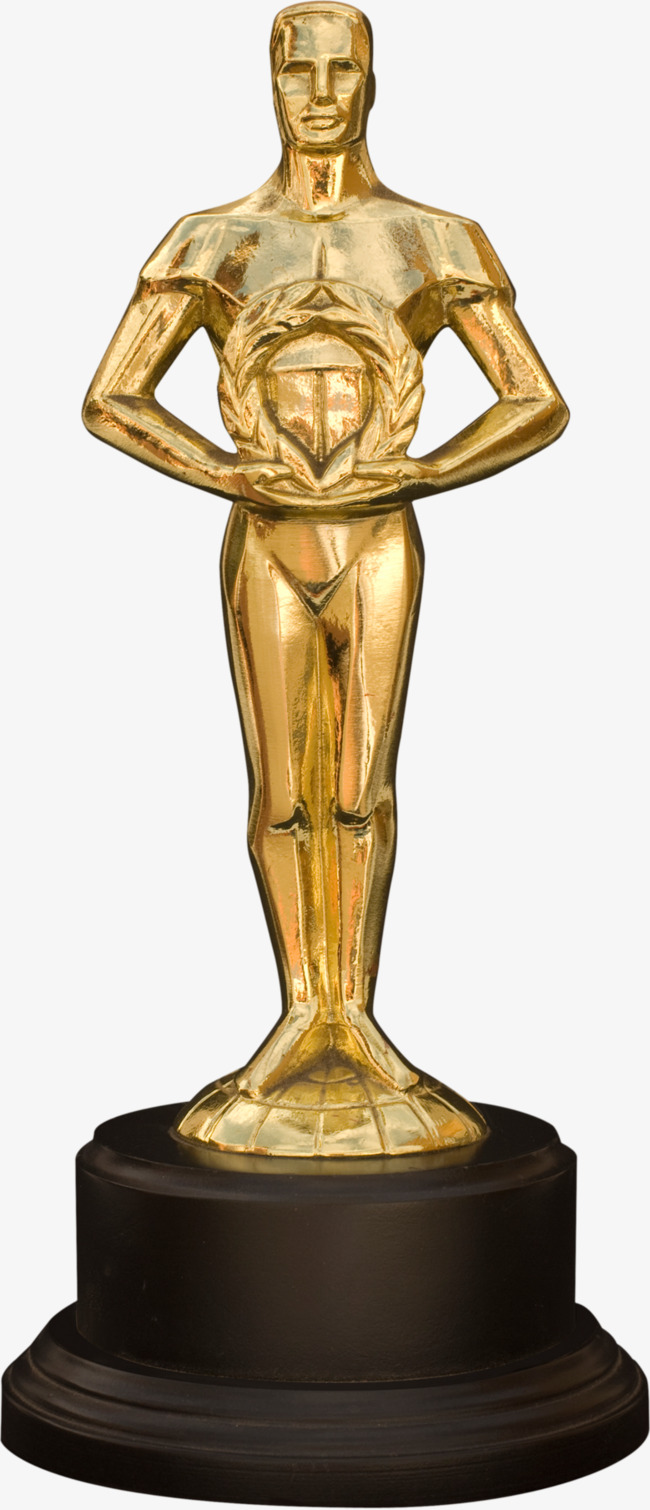 